Name/ Nume: ________________			Datum/ Data:____________Completează coloanele libere. Fülle die leeren Spalten.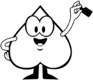 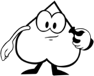 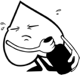 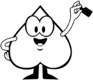 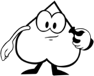 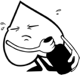   2   Descompune în sistemul zecimal. Zerlege in die Stellenwerte. 3  Ordonează cu aproximație numerele pe axa numerică.     Ordne die Zahlen ungefähr am Rechenstrich ein. 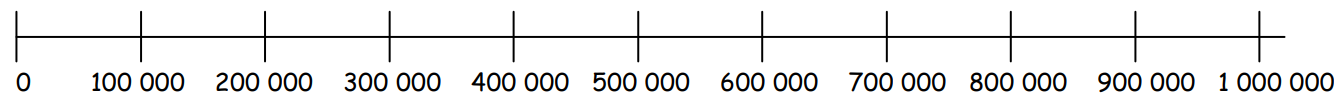 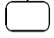 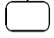 4   Calculează. Rechne aus. 
21 800 + 60 026 =                  5 743 + 4135 =6 550 – 298 =                        563 357 – 252 131 =                 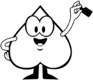 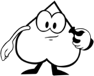 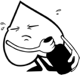 5  Calculează. Rechne aus.6   Calculează. Rechne aus. 
212 • 342 =                                382 • 564 =2 092 : 4 =                                  8 000 : 25 =